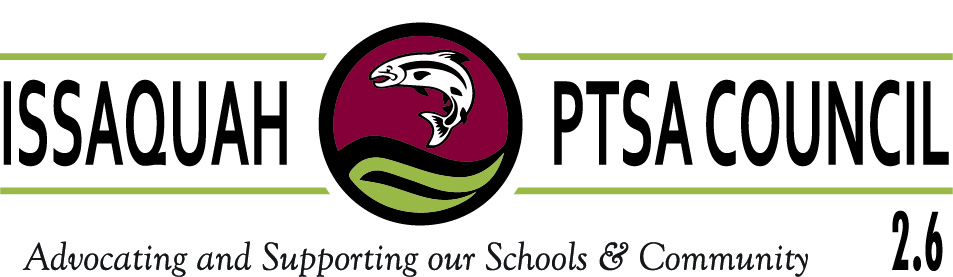 September General Membership MeetingSeptember 22nd, 2022, 10am a Issaquah School District Building (Hybrid Option)Call to OrderCalled to order at 1:10 PM, on August 23, 2022.Attendees In person:  Lauren Bartholomew,Virtual Attendees: 15Proper meeting notice given; quorum present. Voting members in attendance: 38Lena, Wiegering, Sandra Vanderzee, Jessica Staff, Emily Garner, Abby white, Amber Thomas, Sara Woody, Amy Miller, Stephanie Blecha-Maha, Shannon Mayo, Garth Higgins, Laura Burnett, Shilpa Schuttenhelm, Bess Cothrun, Meng Yank, Susan Ho, Karissa Mobilia, Elysa Piha, Cortney Eldridge, Kristi Hammond, Stephanie Shipley, Dana Cossgrove, Indu Nair, Wendy Marucheck, Laila Collins, Xinwei Xue, Swati Jain, Jeana Schmidt, Kartik Mithal, Nikki Mason, Erin Eaton, Laurelle Graves, Pauline Tamblyn, Katie Moeller, Anjali Tandon, Angela Dahrea, Hannah Bowen, Betsy Grant, Laura Ni and Lauren Bartholomew.  Guests Trisha Marshall, Suzanne Weaver, Derona UzzlePresident’s Welcome and Report				Lauren BartholomewLauren Bartholomew welcomed all members in attendance. Housekeeping; Sign in on the clipboard in the room or in the chat in zoom.Signups are going around the room for committees for this year and link shared virtually for same signup, sign up if interested. Follow-up emails will be sent to each committee. Explained how hybrid meetings and voting will work. Virtual attendees will raise their hands to speak, must have video on and introduce themselves before speaking. In person attendees will raise their hands, stand, introduce themselves and speak loudly so the owl can hear them. All attendees need to introduce themselves before speaking. Voting will happen via zoom polls. Each participant virtual or in person will be signed into zoom and will cast their vote for each motion. Yes = Aye, No = No, Comment to abstain. For each motion a presentation will happen, a motion will be made and seconded, followed by discussion and ending in a vote. Consent AgendaMay 2022 GM Meeting Minutes May, June, July and August 2022 Financial ReportsA Motion was brought to the floor: “I move to approve the consent agenda as presented”. The motion was seconded.Discussion: Discussed, and debated by membership or No DiscussionVote:	 Infavor: 32	Oppose:0	Abstain:1Motions passesBusinessProposed Re-Organization of Executive Committee The Issaquah PTSA Council President on behalf of the council board asks the membership to consider changing the three positions of Elementary South, Central and North to two positions called Elementary South and North. The new Elementary South will consist of the following schools: Apollo, Briarwood, Clark, Cougar Ridge, Issaquah Valley, Maple Hills, Newcastle & Sunset. The new Elementary North will consist of: Cascade Ridge, Cedar Trails, Challenger, Creekside, Discovery, Endeavour, Grand Ridge & Sunny Hills. The reasoning for this change is to provide consistent support for all elementary schools and provide equal number of schools supported by council VP’s. See attached meeting documents for detailed proposal. A Motion was brought to the floor, “I move that the Issaquah PTSA Council membership approves the proposed re-organization of the executive committee as presented.” The motion was seconded and repeated by the Issaquah PTSA Council President. Discussion: Discussed, and debated by membership Vote:	 In favor: 37	Oppose:1	Abstain:1Motions passesProposed Repositioning of Vice Presidents The Issaquah PTSA Council President on behalf of the council board ask the membership to consider the following repositioning of the vice presidents in response to the previously approved re-organization of the executive committee. With the VP Elementary Central position now removed and the VP of Middle and High Schools open we propose moving Erin Eaton to VP of Middle and High Schools.  A Motion was brought to the floor, “I move that the Issaquah PTSA Council Membership approves the proposed repositioning of the vice presidents as presented.” The motion was seconded and repeated by the Issaquah PTSA Council President. Discussion: Discussed, and debated by membership Vote:	 In favor: 36	Oppose:0	Abstain:2Motions passesProposed 2022-2023 Standing Rules The Issaquah PTSA Council President on behalf of the board presents the attached changes to the standing rules. All the changes are explained to the membership. A Motion was brought to the floor, “I move that the Issaquah PTSA Council Membership approves the proposed 2022.2023 Standing Rules as presented.” The motion was seconded and repeated by the Issaquah PTSA Council President. Discussion: Discussed, and debated by membership Vote:	 In favor: 32	Oppose:2	Abstain:0Amended language to District Wide Special Interest rather than Special Interest.A Motion was brought to the floor, “I move that the Issaquah PTSA Council Membership approves the amended 2022.2023 Standing Rules as presented.” The motion was seconded and repeated by the Issaquah PTSA Council President. Discussion: Discussed, and debated by membership Vote:	 In favor: 31	Oppose:2	Abstain:1Motions passesNames in Standing Rules have been updated.  Special Interest joined our fees at $150.  Middle and High has been changed to Secondary.  Rephrased art docents.  Ad-hoc committees have been separated out; they’re at meetings, have a voice, btu not on board to vote.  VP description of assisting President has been shifted.  Added passwords need to be changed annually.  Budget – May and June membership mtgs went to April or May. WA non-profit law changed; it must be in your standing rules.  Language came from convention to validate voting on our meeting minutes.  Nominating Committee moved from May to November before the holidays; been moved to January or before.  Added WA State approved training, not just any training.  Updated electronic voting to include hybrid mtgs and per WA state laws. **voted on amendment.  Proposed 2022-2023 Mission and Goals The Issaquah PTSA Council President on behalf of the board presents the attached changes to the standing rules. All the changes are explained to the membership. A Motion was brought to the floor, “I move that the Issaquah PTSA Council Membership approves the proposed 2022.2023 Mission and Goals as presented.” The motion was seconded and repeated by the Issaquah PTSA Council President. Discussion: Discussed, and debated by membership or No DiscussionVote:	 In favor: 33	Oppose:0	Abstain:0Motions passesReminder of executive delegates. Each individual gets one vote, no matter how many positions you have.Superintendent: Heather Tow-Yik slideshow presentation regarding “First 100 Days”.  Executive Committee ReportsTreasurers Report 								Nikki Mason Nikki presents the 2022-2023 Council Budget, see attached report. A Motion was brought to the floor, “I move that the Issaquah PTSA Council Membership approves the 2022-2023 Budget as presented.” The motion was seconded. Discussion: Discussed, and debated by membership Vote:	 In favor: 25	Oppose:0	Abstain:0Motions passesLauren – state and legislative assembly will be expensive this year.  Costing state additional funds.  Try for early enrollment.  Six hundred adjustment to Leg Assembly allowing two people to be covered under Council. Clerical corrections in excel made to update budget presented.Secretaries Report								OPEN Position – NO REPORTVice Presidents Report 							Erin Eaton & Laurelle Graves	September and October SOA (Standards of Affiliation)	Upcoming Training Available courtesy of Lake Washington PTSA:		Treasury Basics 9/26		VP Training 9/29		PTA and the Law in-person 10/1		PTA and the Law – virtual each month going forward		All details on Council website.Committee Reports:  Standing CommitteesAdvocacy								OPEN Position	Lauren Bartholomew asks for volunteers for the Advocacy Committee to sign up on committee sign-up sheet. Next 	week Lauren will email all volunteers to plan the first meeting. 2022 Legislative Convention is on October 15th & 16th at Bellevue Community College (or virtual). Registration is open (Legislative Assembly (wastatepta.org)). Schedule will be out on September 27th. Presidents will get email on Oct 10th to confirm delegates by Oct 12th at noon. Art									Laurelle Graves and Pauline TamblynArt Docent Training on October 22nd 9am-4pm “Art, Creativity and Social Emotional Health”. Keynote Speaker Karen Harmon. Volunteers Needed. Signup coming out Oct 1st.  Monthly art lessons will be available with partnership of Epic Art.  Issaquah Arts Commitment gave Council a grant along with Laurelle’s employer.  Monthly art letter and artists focus will be forthcoming.  Must be volunteer approved to attend workgroup at Clark.  No kids on campus.  FACE								Alicia SpinnerAlicia will have monthly meetings on zoom.  Please find FACE coordinators for your schools.  Alicia will help.  FACE event on January 9th, 2023.  Membership							OPEN Position Lauren Bartholomew reminds membership that members need to be uploaded into Member planet regularly and before October 31st per WSPTA guidelines. 	Outreach								Angela DahreaOutreach contact information sheet sent around the room to get contacts for 2022-23. Power Pack Pick up is at the warehouse from 12:30 – 3:30 every other Wednesday.Donation drives and coordinated donation drives for the Food Bank. The Food Bank shared some statistics this week about how much they rely on donation drives.  Andrea has a document to send out with a calendar of needs; not required to have one, just set up to streamline drives district-wide.  Foodbank needs items outside of just holiday time.Breakfast support is also needed in our schools; hopefully coordinating with ISF and the district.  A survey was sent to principals and presidents regarding breakfast needs – due by 9/23.  Please complete.  ParentWiser 							Hannah BowenSave the Date went out in September.  First event is October 4th with Scott Barry Kaufman at 7pm.  Email Hannah if you’re not receiving flyers.  Special Education							Betsy GrantIntro by Betsy; described two separate groups PTSA Network via Council and Special Interest Special Education PTSA for special education to assist families receiving special services.  As the Network, it’s representatives from each PTSA unit in the ISD Council group.  An Email went out 9/22 for last yr contact or current presidents.  If you have a special ed rep – please send to Betsy.  Betsy will also help establishing a contact if you’re needing one.  Previous years were webinar – this year stepping up to meetings with reps.  First meeting in October and every other month going forward.  Reach out to Betsy with any questions.Webmaster								Laura NiIf you need Laura to make a survey monkey, submit the questions along with the answer selection style.Ad Hoc CommitteesInfluence the Choice 						Katie MoellerAction Forum for Youth on September 28th 7:30-8:30 pm (Action Forum for Youth Tickets, Wed, Sep 28, 2022 at 7:30 AM | Eventbrite). ITC is recruiting middle and high school student to be TECH members for the 2022-2023 school year Application for TECH (teens encouraging community health) (google.com)Issaquah Schools Foundation					Laila CollinsLaila:  Just opening grant process for teachers – please help publicize.  Put ISF info on PTSA websites.  Just finished Tools for Schools program – gave out 730 backpacks.  There are extras if anyone still needs in your school office.  Money is in the budget for food and breakfast support.  Elementary art support is also in the budget; stay tuned for more support or reach out it if your school is having a hard time funding art.  Ambassadors:  Someone will be in touch shortly.  Monster Mash 5k Sat Oct 29th.  Starts at the boat launch on Lake Sammamish.  Volunteers are needed.Reflections								Anjali Tandon	Digital submissions due 11/23; physical art due 12/2.Introducing online processes to streamline program, working real time, based on landing website for 		unit Issaquah PTSAs. Enclosed overview slideshow:  slides-BoD-retreat.pdf - Google DriveVIS	(Volunteers for Issaquah Schools)				Karissa Mobilia		Question:  How do you position to your members to keep VIS in your budget on off-voting years.  Suzanne Weaver – helps to rebuild money during off years and reminds your members there’s VIS and important.  A token amount is better than not.  School Board – Suzanne Weaver:Board had some all-day retreats – one reviewing all of the policies/standing rules.  They discussed district strategic planning and new this year they’ve revamped student representatives.  Last year it was a revolving door; this year two assigned to each HS that will be collecting info on executive limitations and feed it back to the board.  They’re trying to super charge the info coming from the kids.  Submitted by,  Hannah Bowen 9/25/22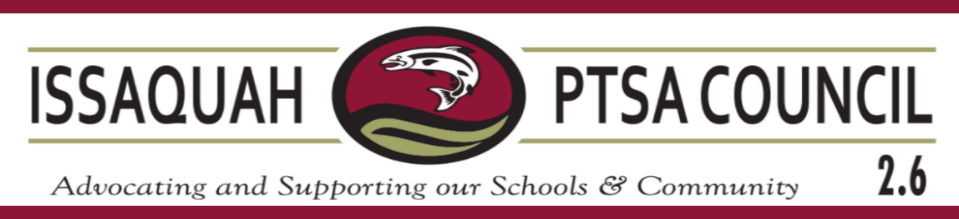 Issaquah PTSA Council Notes: Issaquah PTSA Council serves all local PTAs and PTSAs in the Issaquah School District Council – IssaquahPTSA.org Facebook: Issaquah PTSA Council 2.6 Washington State PTA Website: WAStatePTA.org login: PTALeader password: Advocate National PTA: PTA.org Upcoming Trainings – WAStatePTA.org/EventsExecutive Committee:VP Secondary Schools - OPEN vp-middle@issaquahptsa.org  & vp-high@issaquahptsa.org Middle Schools: Beaver Lake, Cougar Mountain, Issaquah, Maywood, Pacific Cascade, Pine LakeHigh Schools: Gibson Ek, Issaquah High, Liberty, SkylineErin Eaton  vp-el-central@issaquahptsa.orgCentral: Clark, Cougar Ridge, Grand Ridge, Issaquah Valley, Sunset Laurelle Gravesvp-el-south@issaquahptsa.org South: Apollo, Briarwood, Maple Hills, Newcastle Tracie Jones  vp-el-north@issaquahptsa.org North: Cascade Ridge, Cedar Trails, Challenger, Creekside, Discovery, Endeavour, Sunny Hills VP Secondary Schools - OPEN vp-middle@issaquahptsa.org  & vp-high@issaquahptsa.org Middle Schools: Beaver Lake, Cougar Mountain, Issaquah, Maywood, Pacific Cascade, Pine LakeHigh Schools: Gibson Ek, Issaquah High, Liberty, SkylineErin Eaton  vp-el-central@issaquahptsa.orgCentral: Clark, Cougar Ridge, Grand Ridge, Issaquah Valley, Sunset Laurelle Gravesvp-el-south@issaquahptsa.org South: Apollo, Briarwood, Maple Hills, Newcastle Tracie Jones  vp-el-north@issaquahptsa.org North: Cascade Ridge, Cedar Trails, Challenger, Creekside, Discovery, Endeavour, Sunny Hills Lauren Bartholomew president@issaquahptsa.org Secretary - OPEN  secretary@issaquahptsa.orgNikki Mason               treasurer@issaquahptsa.org VP Secondary Schools - OPEN vp-middle@issaquahptsa.org  & vp-high@issaquahptsa.org Middle Schools: Beaver Lake, Cougar Mountain, Issaquah, Maywood, Pacific Cascade, Pine LakeHigh Schools: Gibson Ek, Issaquah High, Liberty, SkylineErin Eaton  vp-el-central@issaquahptsa.orgCentral: Clark, Cougar Ridge, Grand Ridge, Issaquah Valley, Sunset Laurelle Gravesvp-el-south@issaquahptsa.org South: Apollo, Briarwood, Maple Hills, Newcastle Tracie Jones  vp-el-north@issaquahptsa.org North: Cascade Ridge, Cedar Trails, Challenger, Creekside, Discovery, Endeavour, Sunny Hills VP Secondary Schools - OPEN vp-middle@issaquahptsa.org  & vp-high@issaquahptsa.org Middle Schools: Beaver Lake, Cougar Mountain, Issaquah, Maywood, Pacific Cascade, Pine LakeHigh Schools: Gibson Ek, Issaquah High, Liberty, SkylineErin Eaton  vp-el-central@issaquahptsa.orgCentral: Clark, Cougar Ridge, Grand Ridge, Issaquah Valley, Sunset Laurelle Gravesvp-el-south@issaquahptsa.org South: Apollo, Briarwood, Maple Hills, Newcastle Tracie Jones  vp-el-north@issaquahptsa.org North: Cascade Ridge, Cedar Trails, Challenger, Creekside, Discovery, Endeavour, Sunny Hills  Standing Committees:Ad Hoc Committees:Advocacy (OPEN)advocacy@issaquahptsa.org Laurelle Graves & Pauline Tamblyn artdocent@issaquahptsa.org Alicia Spinner face@issaquahptsa.orgMembership (OPEN)membership@issaquahptsa.orgAngela Dahrea outreach@issaquahptsa.orgHannah Bowen parentwiser@issaquahptsa.orgBetsy Grant special-education@issaquahptsa.orgLaura Ni webmaster@issaquahptsa.org Katie MoellerInfluenceTheChoice@issaquahptsa.org Laila Collins               isf-rep@issaquahptsa.orgAnjali Tandon & Simran Purireflectionsisd@issaquahptsa.orgDawn Peschek                vis-rep@issaquahptsa.org